				    МКОУ «Иммунная ООШ»      Мероприятие 	      	«Принятие в Почемучки»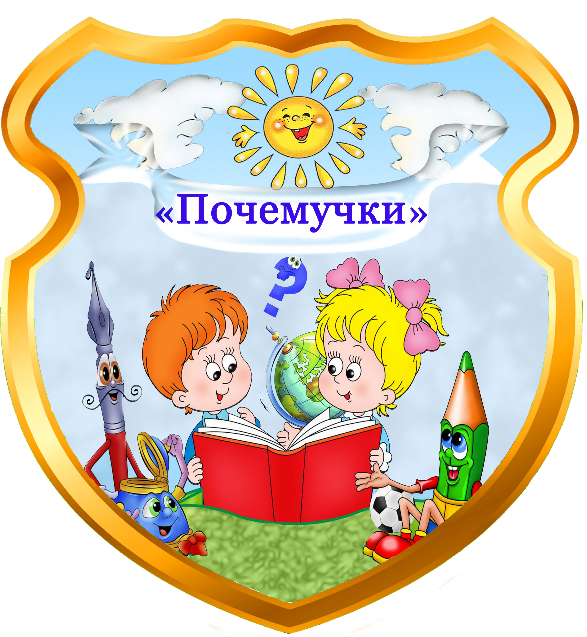 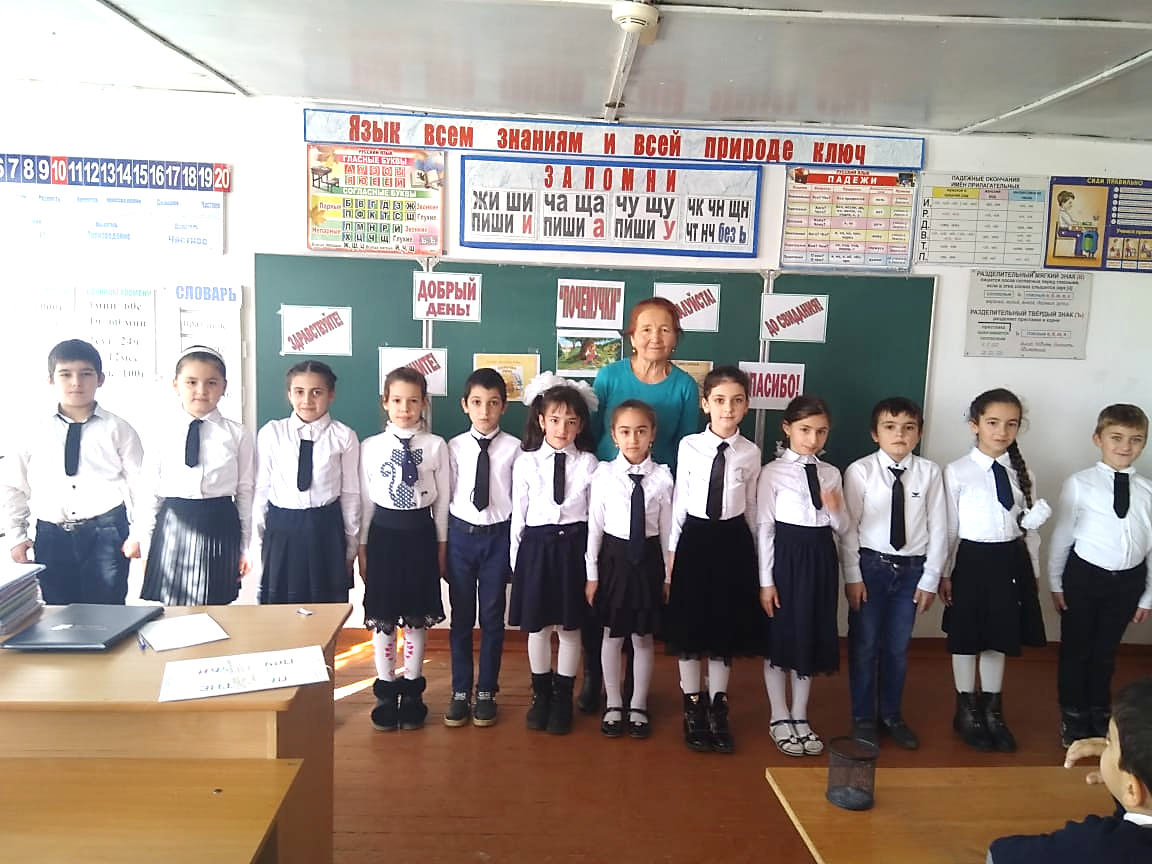    Учитель:Отемова А.И.2018 – 2019 учебный годЦель:  Развивать познавательную активность, творческое воображение, находчивость, смекалки, воспитывать интерес к чтению.Формирование коммуникативных, интеллектуальных компетенций на основе групповой работы.Форма проведения: игра.Оборудование: презентация, карточки с заданиями, призы.Ход мероприятия:Ведущий: Добрый день ребята, уважаемые гости! Сегодня мы проводим интеллектуальную игру – путешествие в страну Почемучек. Нас ждет много интересного и увлекательного, скажите, а кто такие Почемучки? Кто такой путешественник? А для чего люди совершают путешествия? Мы с вами сегодня тоже отправимся в путешествие за новыми знаниями.Повторение правил .(Дети называют правила)1. Внимательно выслушайте задание.2. Внимательно слушайте того, кто говорит.3. Умейте спокойно договориться.4. Примите общее решение.5.Того, кто будет отвечать выбирает капитан.6. Цените время.7. Старайтесь не мешать работе других групп.Итак, ребята в путь! Счастливого пути!!!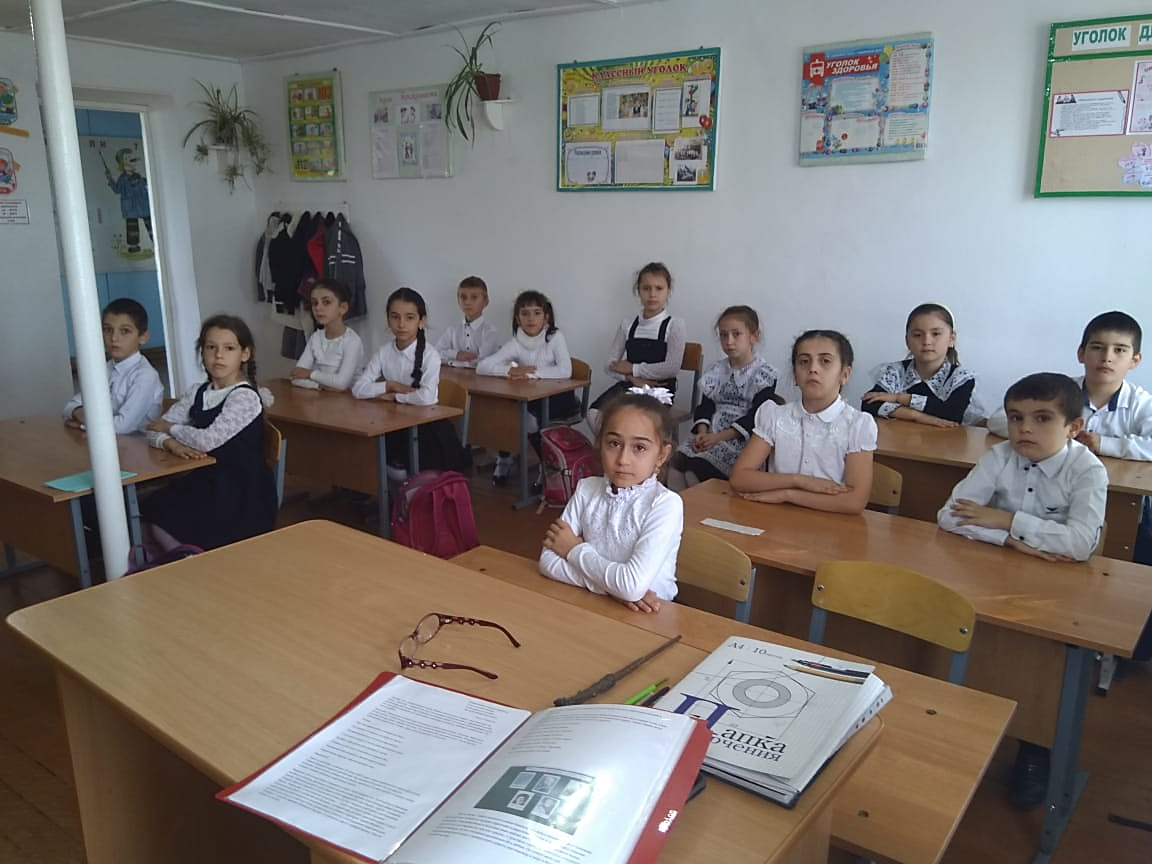 Ученица читает стихи:Сегодня мы проводим марафон,Проверит наши знанья онКак это интересно-много знать!Всем друзьям свои уменья показать!Мы к интересным конкурсам готовы!  Вперёд, друзья! К победам новым!Разминка: (Выбор команды, которая первой начнет отвечать)Детям предлагаются вопросы: команда, которая знает ответ, поднимая руки, делает звездочку. За правильный ответ команде вручается смайлик.- В кого превратился гадкий утенок в сказке …(Автор?)- Воздушный транспорт Бабы-Яги…- Как называется кресло царя?- Материал из которого был сделан стойкий солдатик из сказки Андерсена?- В чем сила старика Хоттабыча?- Персонаж русской сказки, поймавший щуку ведром?- На каком виде транспорта ехали медведи в стихотворении «Тараканище?» (Автор?)- Из чего солдат варил кашу?Ведущий: Молодцы, ребята! Наш поезд прибывает на первую станцию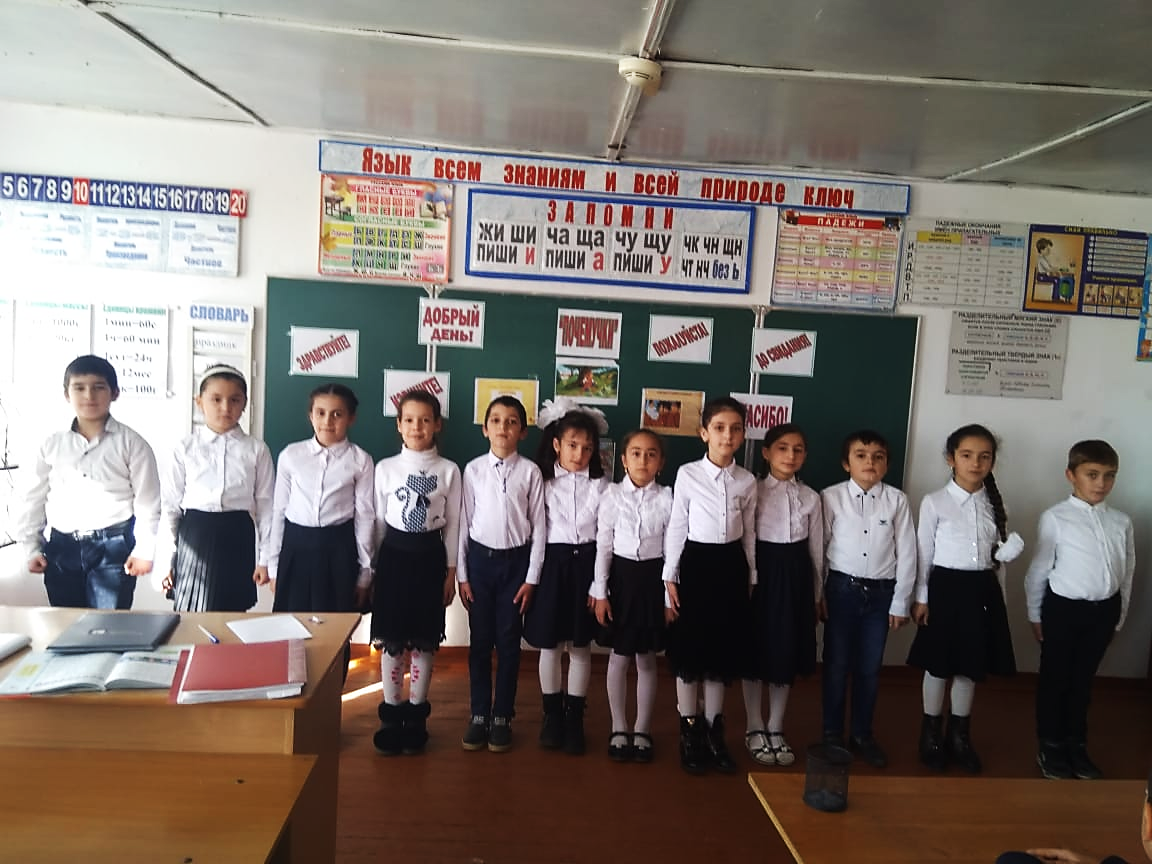 1 станция «Смекалкино» (слайд)Каждой команде предлагается по 2 логические задачи (слайд)1.Максим родился на два года раньше Кости. Сейчас Максиму 5 лет. Сколько лет Косте?2. На какой машине нельзя ездить?1.В двух вазах 15 роз. Из одной вазы в другую переставили 5 роз.Сколько теперь роз в вазах?2. Назовите 3 дня подряд, не пользуясь названиями дней недели. (Сегодня, завтра, послезавтра)1.На столе лежали 6 яблок. Одно яблоко разделили пополам. Сколько стало яблок на столе?2.На столе лежат 10 яблок и 5 груш, сколько всего овощей на столе?1.В квартире было 4 комнаты. Из одной комнаты сделали две. Сколько комнат стало в квартире?2.У бабушки жил внук Фёдор, пёс Шарик и кот Васька. Сколько внуков у бабушки?2 станция «Грамотеи» (слайд)Ведущий:Ребята, какие качества важны для работы в группе? (Умение работать дружно, не ссориться.) Какие пословицы о дружбе, вы можете назвать?1 задание: Соберите рассыпанные пословицы (Каждой команде предлагается по 2 конверта с пословицами) Звучит музыка.Не имей 100 рублей, а имей 100 друзей.Дружба дороже денег.Старый друг, лучше новых двух.Одежда хороша новая, а друг старый.Нет друга - ищи, а найдешь - береги.Друзья познаются в беде.2 задание:Исправить ошибки в пословицах.Лось человека не красит.В здоровом теле – здоровый пух.Купить кита в мешке.Мы и сами с ушами.3 Станция «Юные читатели»Ведущий:Мы знаем, вы любите игры,Песни, загадки и пляски.Но нет ничего интереснее,Чем наши любимые сказки.1 Задание Продолжи произведение и назови автора (Каждой команде по 2 вопроса) Детям предлагается по памяти прочитать по отрывку из каждого произведения- Надевать он стал пальто- Говорят ему: не то…… (Маршак С.Я. Человек рассеянный»)И пришла к Айболиту лиса:
"Ой, меня укусила оса!" Чуковский «Айболит»- Они жили в ветхой землянке- Ровно тридцать лет и три года……Пушкин А.С. «Сказка о рыбаке..»- Кабы я была царица,--Говорит одна девица,-Пушкин- У Танюши дел немало,У Танюши много дел…..( Барто А.Л. «Помощница»)- Одеяло Убежало,
- Улетела простыня….Чуковский «Мойдодыр»2 задание: Вставь недостающие имена или названия: (На карточках- фломастером вписать)Баба- ... (Яга).Муха- ... (Цокотуха).Черепаха ... (Тортилла).Пчела ... (Майя).Вопросы для 2-й командыБратец ... (Кролик).Сивка- ... (Бурка).Курочка- ... (Ряба).Крокодил ... (Гена).Вопросы для 3-й командыПочтальон ... (Печкин).Красная ... (Шапочка).Кощей ... (Бессмертный).Старик ... (Хоттабыч).Проверка: слайдОстановка «Танцевальная» Физминутка4 Станция «Угадайка»1.конкурс капитанов (Ведущая задает им вопросы. Задача капитана — дать правильный ответ быстрее своего соперника. За каждый правильный ответ начисляется 1 очко.) Тот капитан, что знает ответ, должен поднять руку.Домашний Дед Мороз? (Холодильник)- Подземная железная дорога? (Метро)- Из чего делают подсолнечное масло? (Из семечек подсолнуха)- Без какой музыкальной ноты нельзя приготовить обед?- Самая большая и вкусная ягода?- У какого животного есть сумка?- В названии какой птицы 40 букв?(сорока)- Когда человек бывает деревом?2.Командам предлагается по 2 ребуса на слайде.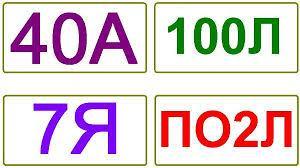 крот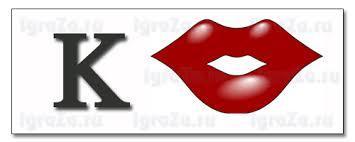 аист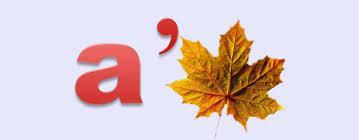 ученик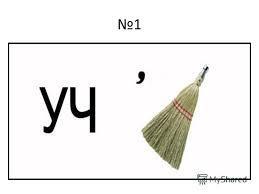 береза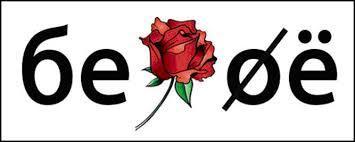 
Ведущий:Ну вот и закончилась наша игра.
Была и трудна и полезна она.
Мы многое сумели, мы многое узнали.Интеллектуальная игра
Нам силу духа придала.
Вперед за наградами надо идти
А новые конкурсы все впередВедущий: Ребята, наш поезд совершил путешествие по стране Почемучек! Скажите пожалуйста, что нового вам удалось узнать? Какие открытия вы сделали для себя?Правила Почемучек1."Ребята – Почемучки  Надежды подают:  Участвуют в концертах - Танцуют и поют.2.У кого в порядке книжки и тетрадки У кого пятерок нам не сосчитать Ясно всем ребятам это Почемучки! Как таких старательных нам не знать 3.Кто в любимой школе другу не позволитНа стене и парте мелом рисовать?Ясно всем ребятам - это Почемучки,Как таких заботливых нам не знать!4. Кто в трамвае тесном вам уступит место,Кто не побоится мамам помогать?Ясно всем ребятам - это Почемучки,Как таких внимательных нам не знать.Подведение итогов Какие вы , ребята Молодцы!Вы очень любознательны, вы много еще не знаете, но всему можно научиться, если стремиться и выполнять вот эти правила: «Только тех, кто любит труд, хорошими ребятами зовут», или «Мы дружные ребята, читаем и рисуем, играем и поем, весело живем». «Мы прилежные ребята, любим школу, уважаем старших» и такое «Мы правдивые и смелые, ловкие и умелые».И сегодня вы все без исключения приняты в клуб «Почемучек»Вручение значков Почемучек.